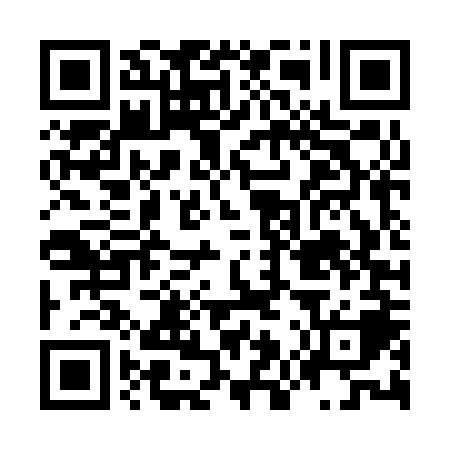 Prayer times for Sao Felix do Araguaia, BrazilWed 1 May 2024 - Fri 31 May 2024High Latitude Method: NonePrayer Calculation Method: Muslim World LeagueAsar Calculation Method: ShafiPrayer times provided by https://www.salahtimes.comDateDayFajrSunriseDhuhrAsrMaghribIsha1Wed4:175:2911:202:405:106:182Thu4:175:2911:202:405:106:183Fri4:175:2911:192:405:096:184Sat4:175:3011:192:405:096:185Sun4:175:3011:192:395:096:176Mon4:175:3011:192:395:096:177Tue4:175:3011:192:395:086:178Wed4:175:3011:192:395:086:179Thu4:175:3011:192:395:086:1610Fri4:185:3111:192:395:076:1611Sat4:185:3111:192:395:076:1612Sun4:185:3111:192:395:076:1613Mon4:185:3111:192:385:076:1614Tue4:185:3111:192:385:066:1615Wed4:185:3211:192:385:066:1616Thu4:185:3211:192:385:066:1617Fri4:185:3211:192:385:066:1618Sat4:185:3211:192:385:066:1519Sun4:195:3311:192:385:066:1520Mon4:195:3311:192:385:066:1521Tue4:195:3311:192:385:056:1522Wed4:195:3311:192:385:056:1523Thu4:195:3411:192:385:056:1524Fri4:195:3411:202:385:056:1525Sat4:205:3411:202:385:056:1526Sun4:205:3411:202:385:056:1527Mon4:205:3511:202:385:056:1528Tue4:205:3511:202:385:056:1629Wed4:205:3511:202:385:056:1630Thu4:215:3611:202:385:056:1631Fri4:215:3611:202:385:056:16